Handtekening: ……………………………………….WTC Blosom Meerbeek
Kledij 2024Naam: ……………………………………………..Datum: …………………………………………….Betaald: ……………  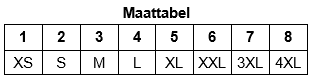 (Gelieve de cijfers in te vullen voor de maat)Minimaal 5 stuks te kiezenEenmalige extra Blosom-korting voor nieuwe leden: 
- 60 €MANNENVROUWENKorte broekPrijsMaatZonder bretel (V)PrijsMaatKorte broek SP.L55 €Korte broek SP.L zonder bretel50 €Korte broek PR.R65 €Korte broek PR.R zonder bretel55 €Lange (of 3/4) broekPrijsMaatZonder bretel (V)PrijsMaatLange broek ES.L50 €Lange broek ES.L zonder bretel45 €Lange broek PR.R65 €Lange broek PR.R zonder bretel60 €Trui korte mouwPrijsMaatTrui korte mouw (V)Trui korte mouw SP.L aero - ritszakje40 €Trui korte mouw SP.L aero - ritszakje40 €Trui korte mouw PR.R60 €WindvestjePrijsMaatWindvestje zonder mouwen SP.L45 €Vest - lange mouwenPrijsMaatTrui lange mouw SP.L50 €Voorjaarsvest ES.L60 €AccessoiresWintervest technical SP.L - ritszakje75 €Armstukken10 €Zero Aqua regenvest PR.R90 €Beenstukken20 €Event regenvest PR.R100 €Handschoenen15 €Kousen10 €Necktube (buff)5 €